Отчёт по региональному партийному проекту «УВАЖЕНИЕ» в МО «Можгинский район,этап «Забота».МО «Большекибьинское», ПО «Верхнеюринское»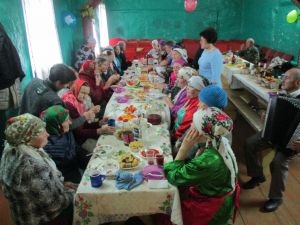 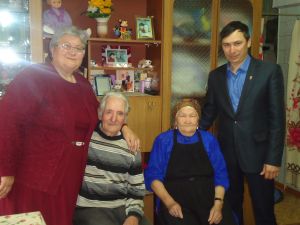 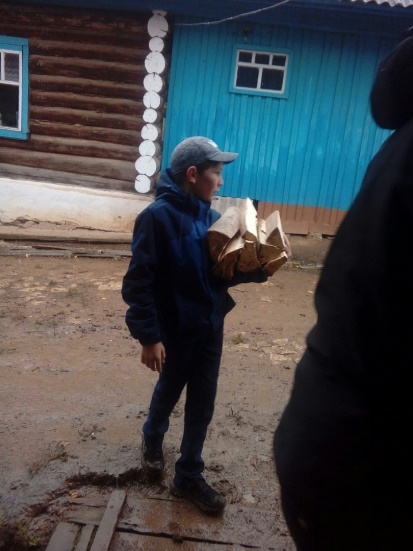 МО «Горнякское»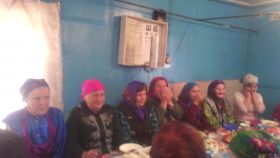 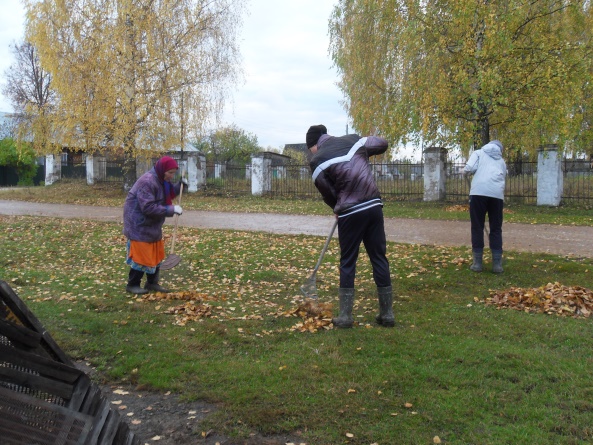 МО «Мельниковское», «Русско-Пычасское».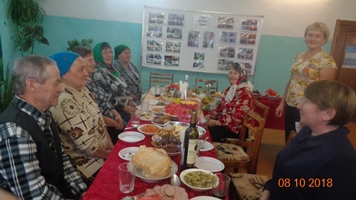 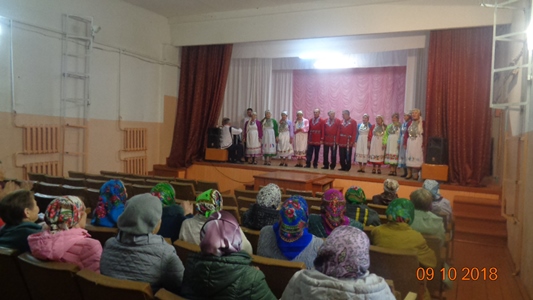 ПО «Ломеслудское»ПО «Люгинское»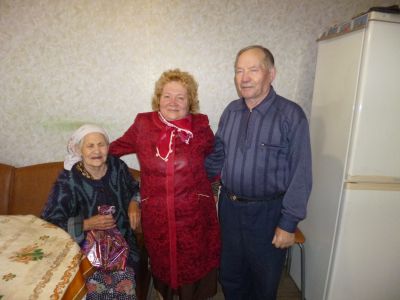 МО  «Нышинское»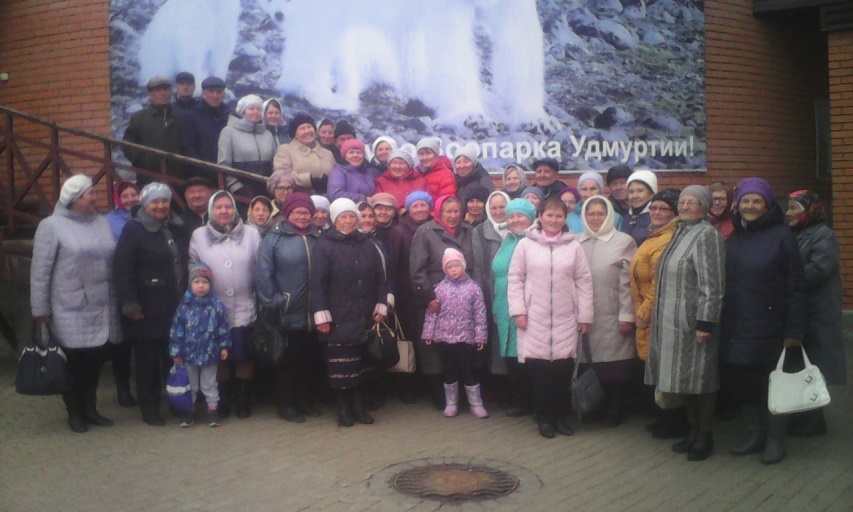 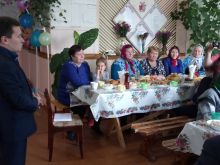 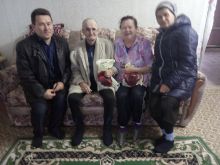 ПО «Староюберинское»ПО «Старокаксинское»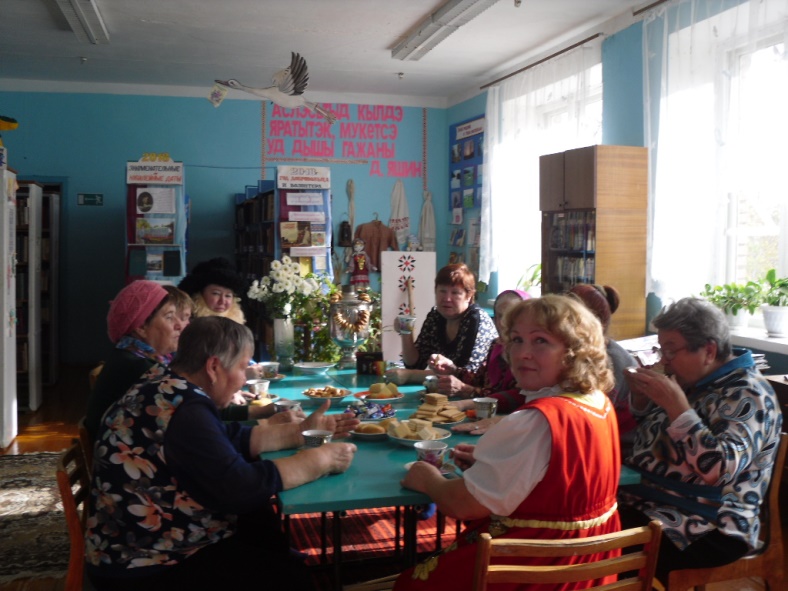 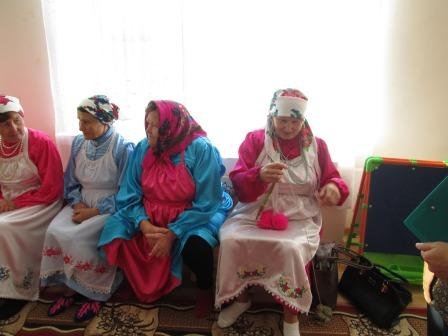 МО «Сюгаильское», этап «Забота»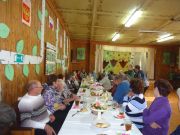 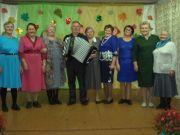 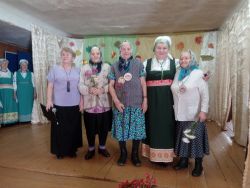 МО «Маловоложикьинское»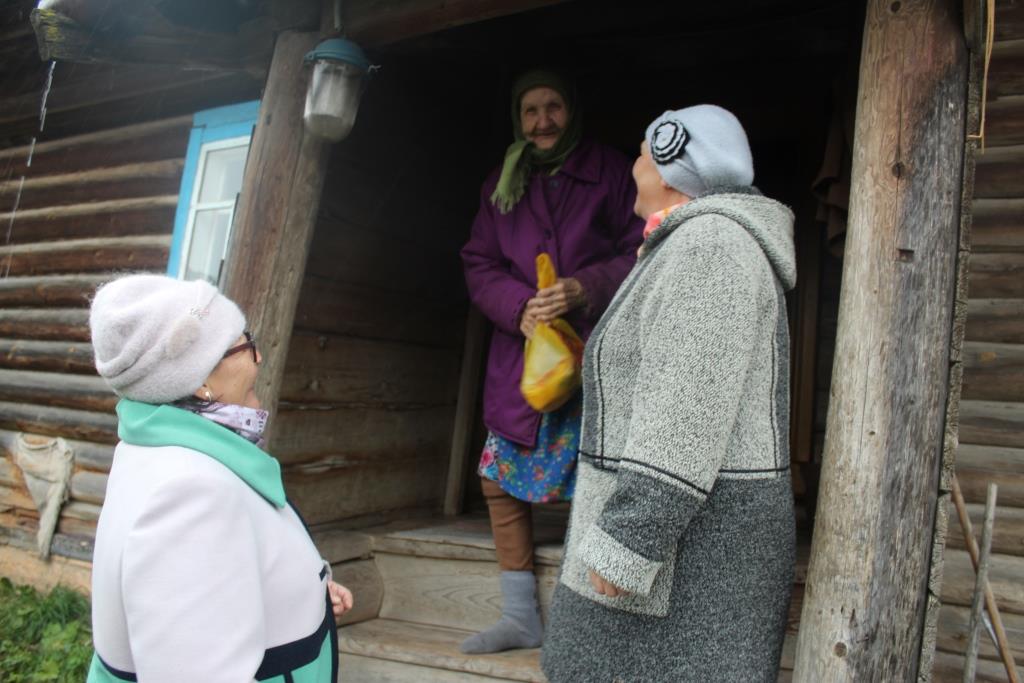 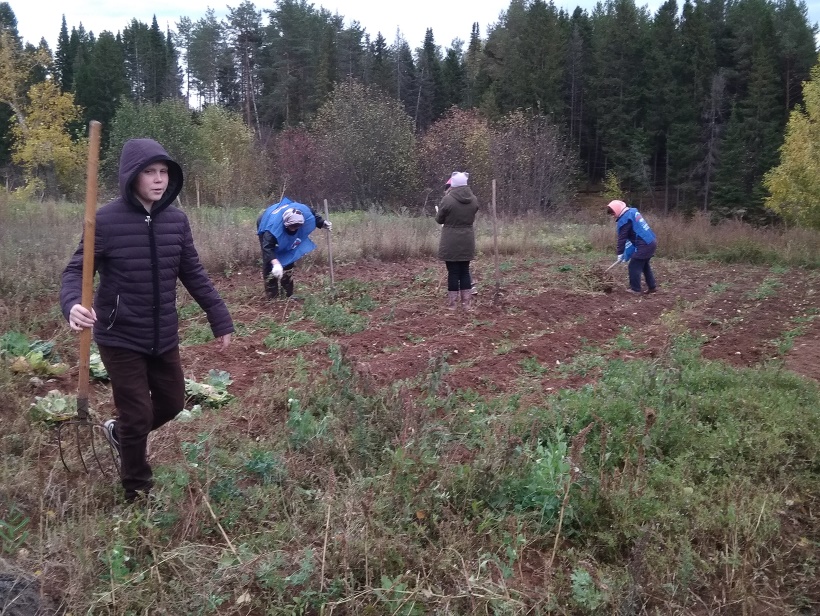 МО «Пазяльское»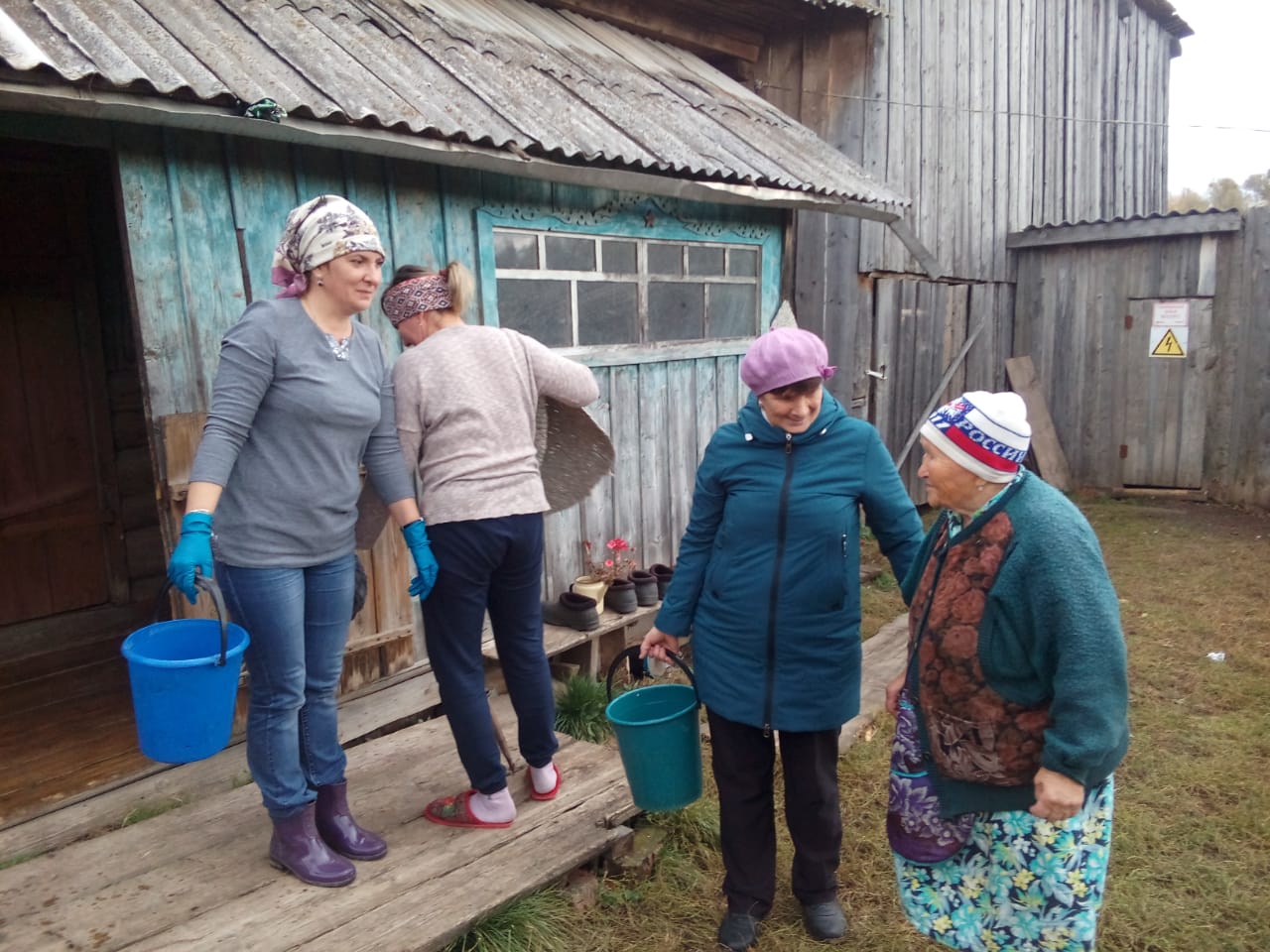 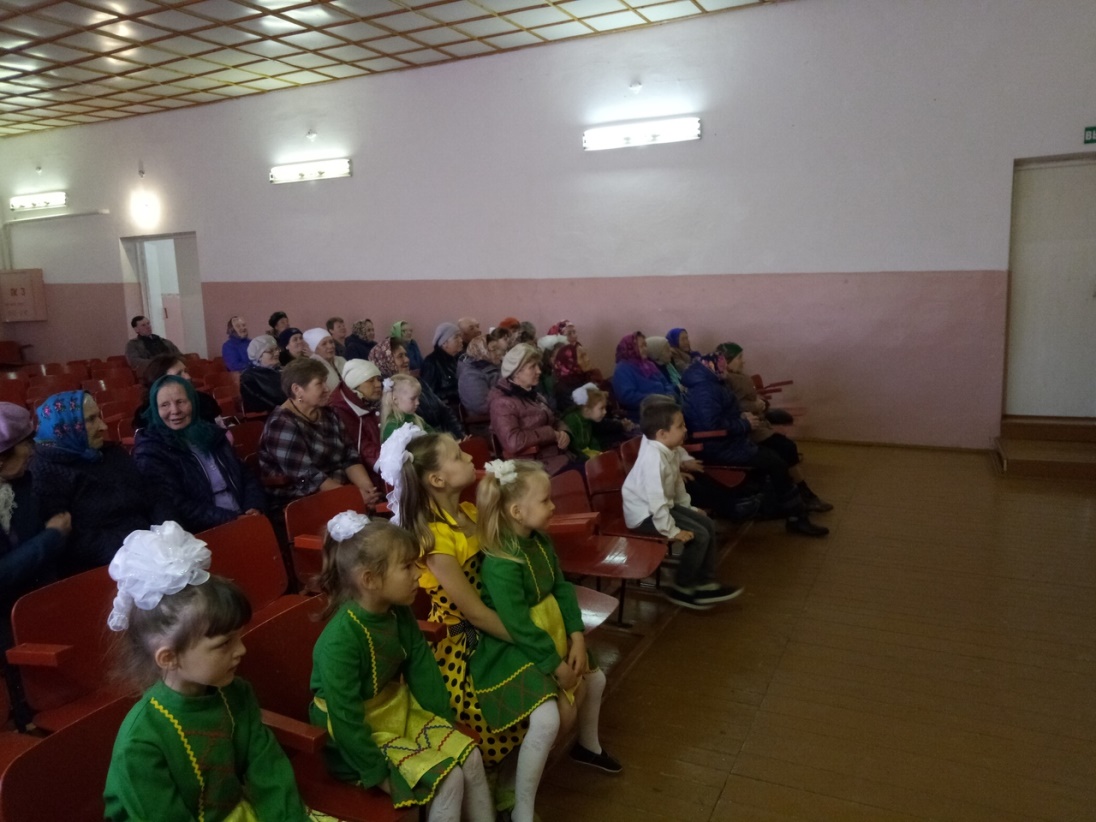 ПО «Нижневишурское»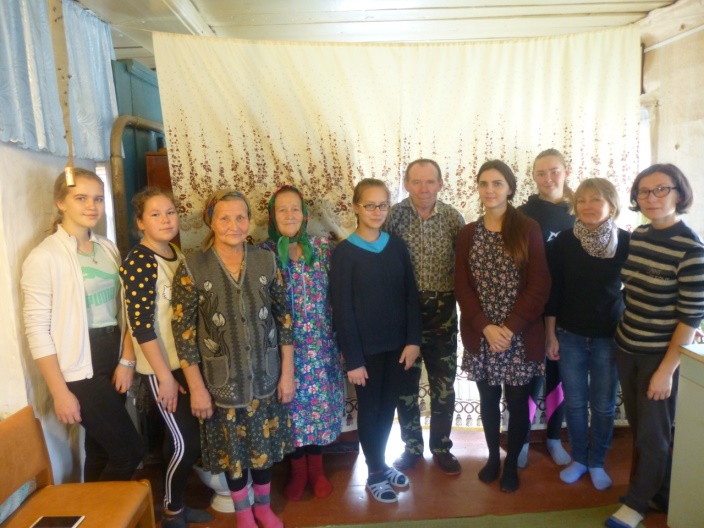 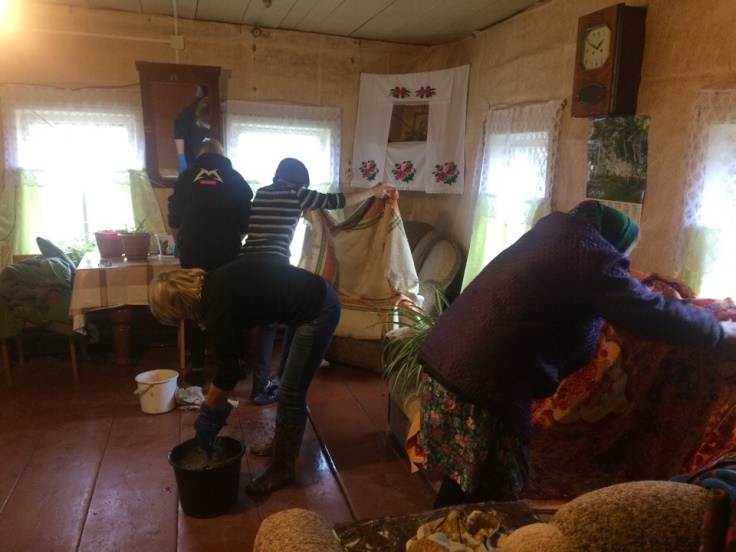 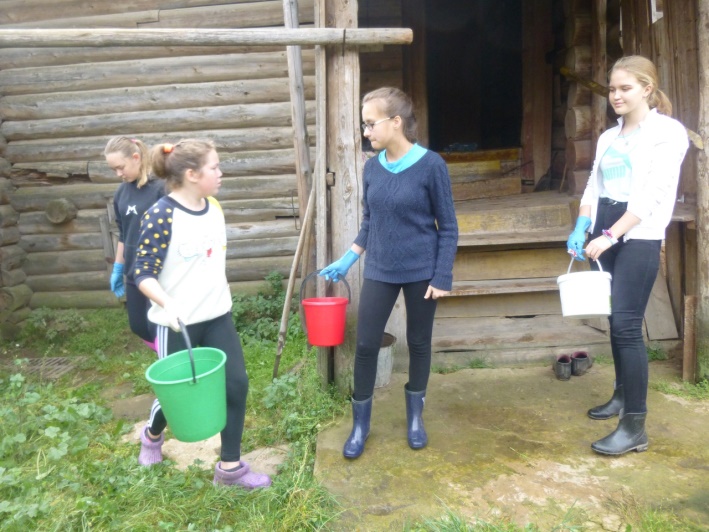 ПО «Сельскохозяйственное»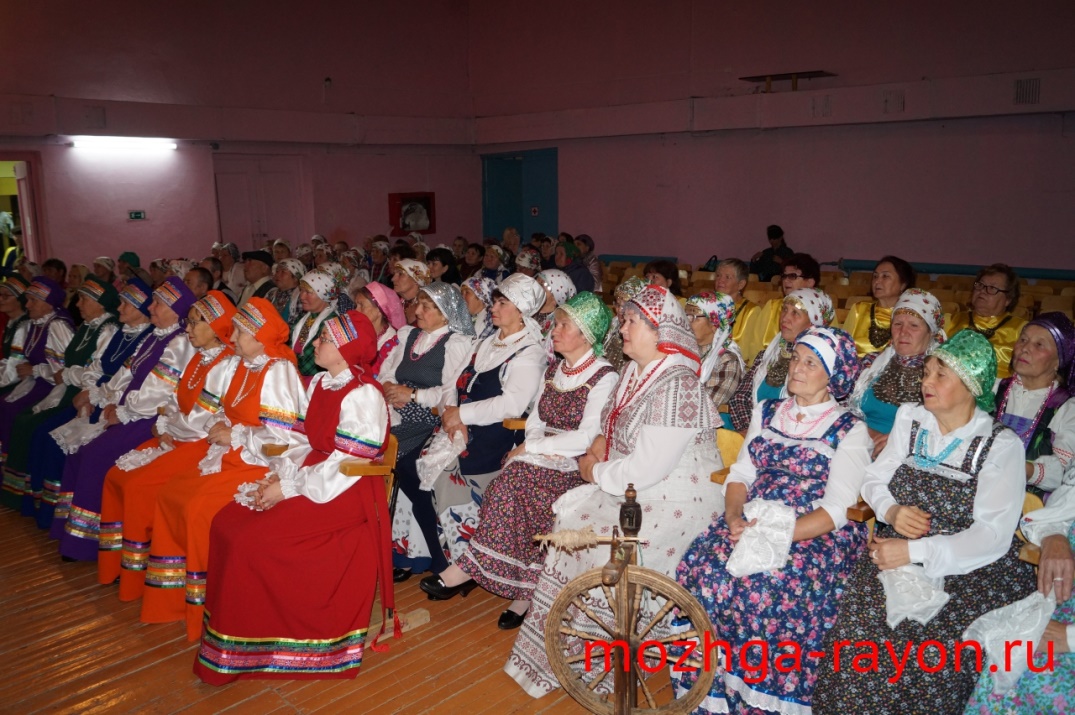 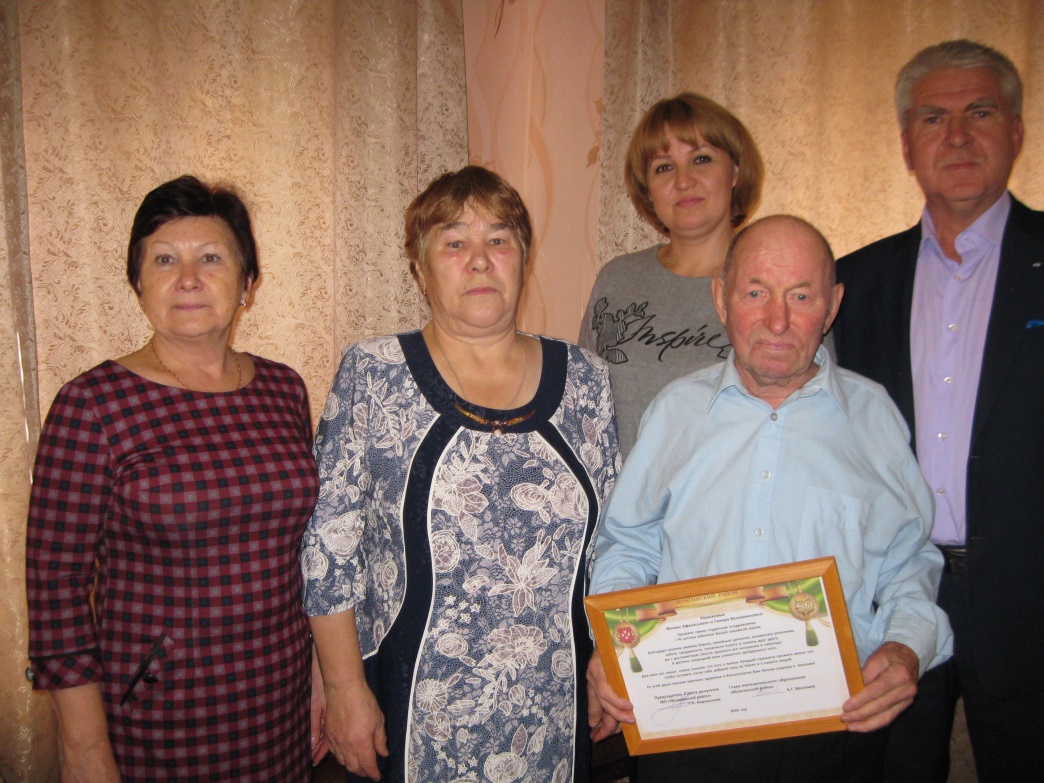 № п\пНаименование мероприятияДата проведенияОрганизатор (Ф.И.О., уровень депутата, должность)Категория участниковКоличество участниковПубликация в СМИ1«Для тех, кто годы не считает»- театрализованное представление для пожилых08.10.2018гГлава МО, депутат сельского поселения Александров М.Л.люди пенсионного возраста55https://vk.com/id4679707612Мастер-класс по изготовлению поздравительной открытки03.10.2018г.Социальный работник Васильева Л.В., член Партииучащиеся начальных классов12https://vk.com/photo427599597_4562390973Поздравление пожилых людей с праздником на дому04.10-05.10.2018гПредседатель Совета ветеранов Гусева Г.П.пожилые21Сайт МО «Большекибьинское»4Шефская помощь  Сергеевой В.Т.- одиноко проживающей матери погибшего в Афганистане Сергеева С.05.10.2018гКлассный руководитель 8 класса Крюкова О.А.8 класс Верхнеюринской школы8№ п\пНаименование мероприятияДата проведенияОрганизатор (Ф.И.О., уровень депутата, должность)Категория участниковКоличество участниковПубликация в СМИ1Праздник мудрости «Золотая осень», посвящённый Дню пожилого человека03.10.2018гГлава МО, депутат сельского поселения Байкова Н.В., председатель совета ветеранов с.Горняк, секретарь ПО «Горнякское» Тубылова В.И.люди пенсионного возраста40Сайт МО «Горнякское»2В рамках акции «С заботой о старшем поколении» оказана помощь одиноко проживающей Васильевой Риме Николаевне05.10.2018гПредседатель совета ветеранов с.Горняк, секретарь ПО «Горнякское» Тубылова В.И., волонтёрыПожилые, молодёжь33Поздравление пожилых людей с праздником на дому04.10-05.10.2018гПредседатель совета ветеранов с.Горняк, секретарь ПО «Горнякское» Тубылова В.И., глава МО, депутат сельского поселения Байкова Н.В.пожилые104Праздники для пожилых в деревне Акаршур и Бальзяшур08.10.2018гГлава МО, депутат сельского поселения Байкова Н.В., председатель совета ветеранов д.Бальзяшур Мигуцкая Е.П.пожилые20Сайт МО «Горнякское»№ п\пНаименование мероприятияДата проведенияОрганизатор (Ф.И.О., уровень депутата, должность)Категория участниковКоличество участниковПубликация в СМИ11. Районный фестиваль ветеранских коллективов «Именины  Рябины», 2. «Деревенская вечёрка».04.10Русскопычасский СДКМельниковский СДКВетеранские коллективы69Сайт МО «Мельниковское», МО «Можгинский район».2«Тепло души» акция- поздравление на дому.05.10Русскопычасский, Мельниковский СДК,Глава МО «Мельниковское», депутат сельского поселения Г.И.Шуклин, сельские библиотеки.Пенсионеры15Сайт МО «Мельниковское», МО «Можгинский район».31. «Вальс листопада» огонёк.2. «Пусть осень жизни будет золотой» праздник .08.1009.10Мельниковский СДК и библиотека.Русскопычасский СДК и библиотека.ПенсионерыПенсионеры2050Сайт МО «Мельниковское», МО «Можгинский район».№ п\пНаименование мероприятияДата проведенияОрганизатор (Ф.И.О., уровень депутата, должность)Категория участниковКоличество участниковПубликация в СМИ1Поздравление на дому пожилых и ветеранов труда «С Днем пожилых»1.102.10Председатель пенсионного советаТрефилова А.Ф.Пожилыедети50 чел.  Сайт Администрации Можгинского р-на2Праздничная программа«Люди пожилые, сердцем молодые»10.10Заведующий филиалом Ломеслудского СДКСеребрякова А.Н.Все население150 чел.   Сайт Администрации Можгинского р-на3Фестиваль для пожилыхв Малой Сюге5.10Заведующий филиалом Ломеслудского СДКСеребрякова А.Н.пожилые6 чел.Сайт Администрации Можгинского р-на4«Когда мы были молодыми»фотовыставкаС 1по 14.10Заведующий филиалом Ломеслудского СДКСеребрякова А.Н.пожилые150 чел.Сайт Администрации Можгинского р-на5«День бабушек и дедушек»Праздник в ДОУ11.10Воспитатель ДОУКамашева О.П.Детипожилые30чел.Сайт МБДОУ Ломеслудский детский сад№ п\пНаименование мероприятияДата проведенияОрганизатор (Ф.И.О., уровень депутата, должность)Категория участниковКоличество участниковПубликация в СМИ1Праздник для пожилого населения ст. Люга «Голова седа, но душа молода» (концерт, праздничный обед»04.10.2018Депутат совета депутатов МО «Можгинского района Плотникова Л.Л. Пожилое население 94На сайте Можгинского района2Участие в районном конкурсе для пожилых «Что пела бабушка за прялкой»05.10.2018Депутат совета депутатов МО «Можгинского района Плотникова Л.Л.Пенсионеры7На сайте Можгинского района3Посещение на дому03.10.2018Депутат совета депутатов МО «Можгинского района Плотникова Л.Л.Труженикам тыла104Поздравление пожилых сотрудников в МБДОУ «Люгинский детский сад» 05.10.2018Депутат МО «Большепудгинское» Джабарова Л.А.Сотрудники - пенсионеры55Поздравление ветеранов-учителей04.10.2018Член Партии Иванова Н.НУчителя - пенсионеры6№ п\пНаименование мероприятияДата проведенияОрганизатор (Ф.И.О., уровень депутата, должность)Категория участниковКоличество участниковПубликация в СМИ1Поездка в зоопарк г. Ижевск29.09.2018Еремеев Н. Т., депутат Совета депутатов МО «Нышинское»,Глава МО «Нышинское»;Семеновых Л. В., председатель Совета ветеранов МОпенсионеры д. Комякпенсионеры с. Поршурпенсионеры д. Ныша49 чел.Еремеев Н. Т., Глава МО «Нышинское»,Семеновых Л. В., председатель Совета ветеранов МО2«В день мудрости»05.10.2018Еремеев Н. Т., депутат Совета депутатов МО «Нышинское»,Глава МО «Нышинское»;Степанова Е. Ю., социальный работник;Рокина О. В., библиотекарь Комякской сельской библиотекипенсионеры д. Комяк32 чел.В социальной сети ВКонтакте, в информационно – телекоммуникационной сети Интернет на официальном сайте МО «Нышинское»3«С днём мудрости»08.10.2018Еремеев Н. Т., депутат Совета депутатов МО «Нышинское»,Глава МО «Нышинское»;Максимова Т. Г., заведующая Поршурским СДК;Максимова Т. П., библиотекарь Поршурской сельской библиотекипенсионеры с. Поршур25 чел.В социальной сети ВКонтакте, в информационно – телекоммуникационной сети Интернет на официальном сайте МО «Нышинское»»4«Как наши бабушки плясали»09.10.2018Еремеев Н. Т., депутат Совета депутатов МО «Нышинское», Глава МО «Нышинское»;Семеновых Л. В., председатель Совета ветеранов МО «Нышинское»; Турчинович Е. С., заведующая Нышинским СДКпенсионеры д. Ныша31 чел.В социальной сети ВКонтакте, в информационно – телекоммуникационной сети Интернет на официальном сайте МО «Нышинское»5Посещение маломобильных пенсионеров на дому05.10.2018Еремеев Н. Т., депутат Совета депутатов МО «Нышинское»,Глава МО «Нышинское»;Семеновых Л. В., председатель Совета ветеранов МО «Нышинское»,пенсионеры д. Комякпенсионеры с. Поршурпенсионеры д. Ныша9 чел.4 чел.27 чел.В «Контакте»6Спортивный праздник11.10.2018Еремеев Н. Т., депутат Совета депутатов МО «Нышинское», Глава МО «Нышинское»;Семеновых Л. В., председатель Совета ветеранов МО «Нышинское»пенсионеры МО «Нышинское»31 чел.В социальной сети ВКонтакте, в информационно – телекоммуникационной сети Интернет на официальном сайте МО «Нышинское»№ п\пНаименование мероприятияДата проведенияОрганизатор (Ф.И.О., уровень депутата, должность)Категория участниковКоличество участниковПубликация в СМИ1.«Праздничный огонек» ко Дню пожилого человека.05.10.2018Член партии ПО «Староюберинское» Алексеев С.А.пожилые352.«Поздравление на дому» с Днем пожилого человека. 06.10.2018Секретарь ПО «Староюберинское» Дмитриева О.Т.Пожилые - инвалиды15№ п\пНаименование мероприятияДата проведенияОрганизатор (Ф.И.О., уровень депутата, должность)Категория участниковКоличество участниковПубликация в СМИ1.Поздравления и раздача пакетов на дому больным и лежачим 10Рассомахина О.В специалист, Цыганова З.Г. совет ветерановпожилые82.«Праздник русской печки»10Зав. библиотеки Санникова Н.АКлуб «Завалинка» пожилые12Сайт «Можгинский район», «Центральная районная библиотека»3.Праздник ко Дню пожилого человека «Коза-дереза210ЦСДКпожилые2504День добра и уважения9Методист ЦСДК Васильева Т.М.Клуб «Инвожо» пожилые10Сайт «Можгинский район»№ п\пНаименование мероприятияДата проведенияОрганизатор (Ф.И.О., уровень депутата, должность)Категория участниковКоличество участниковПубликация в СМИ1.Осмотр пожилых людей врачами-специалистами ГКУЗ «1 РПБ» (терапевт, окулист)01.10-10.10Профком ГКУЗ 1 РПБпенсионеры10 человек2.Поздравление на дому старых и больных пенсионеров 01 -10.10С.С. Камашева - Глава МО, Вдовина Т. И. – заведующая Сарданским сельским клубом Гоголева Е.Л. – депутат Совета депутатов МО «Сюгаильское», председатель Совета ветеранов ст. СарданШиробокова Т.С. – заведующая Русско-Сюгаильским сельским клубом, председатель Совета ветеранов объединенных деревень МО «Сюгаильское»пенсионеры25 человек3.Вечер «С почтением к сединам»04.10С.С. Камашева - Глава МО, Вдовина Т. И. – заведующая Сарданским сельским клубом Профком ГКУЗ 1 РПБ Журавлев А.В. . – депутат Совета депутатов МО «Сюгаильское»,Гоголева Е.Л. – депутат Совета депутатов МО «Сюгаильское», председатель Совета ветеранов ст. Сарданпенсионеры70 человекmo-sugail@udm.nethttps://vk.com/mozhraion4.«Ваш возраст - ваша мудрость» посиделки04.10С.С. Камашева - Глава МО, Вдовина Т. И. – заведующая Сарданским сельским клубом Профком ГКУЗ 1 РПБ Гоголева Е.Л. – депутат Совета депутатов МО «Сюгаильское», председатель Совета ветеранов ст. Сардан Профком ГКУЗ "1 РПБ"пенсионеры40 человек5.Праздник «Не стареем душой никогда»09.10С.С. Камашева - Глава МО, Прозоров А. А. – заведующий Русско-Сюгаильским сельским клубом,Широбокова Т.С. – заведующая Русско-Сюгаильским сельским клубом, председатель Совета ветеранов объединенных деревень МО «Сюгаильское» Головизнина Л.М. – завуч по воспитательной работе МБОУ «Русско-Сюгаильская СОШ»Ершова И.А. – заведующая Русско-Сюгаильской библиотекойпенсионеры80 человекmo-sugail@udm.nethttps://vk.com/mozhraion6.Мероприятие, посвященное Дню пожилых 10.10Демидова Н.И., заведующая МДОУ «Сарданский детский сад»пенсионеры30 человек7.Посиделки клуба ветеран "Веселый капустник"10.10Ершова И.А. – заведующая Русско-Сюгаильской библиотекой, Широбокова Т.С. – заведующая Русско-Сюгаильским сельским клубом, председатель Совета ветеранов объединенных деревень МО «Сюгаильское» пенсионеры12 человек8.Подвоз пенсионеров д. Н. Р. Сюгаил, д. Ефремовка и разъезда Сюгаил на прохождение флюорографии в ЦРБ 10.10С.С. Камашева - Глава МО, Ощепкова Г.В. – фельдшер Русско-Сюгаильского ФАПапенсионеры45 человек№ п\пНаименование мероприятияДата проведенияОрганизатор (Ф.И.О., уровень депутата, должность)Категория участниковКоличество участниковПубликация в СМИ1Концертная программа «Голова седая, да душа молодая»04.10.2018гГлава МО, депутат сельского поселения Городилова А.А., секретарь ПО «Маловоложикьинское» Камашев А.Г.Пожилые, школьники, другие жители МО50Сайт МО «Маловоложикьинское»2В рамках акции «С заботой о старшем поколении» оказана помощь одиноко проживающей Борисовой Июлии Кононовне01.10.2018гСекретарь ПО «Маловоложикьинское» Камашев А.Г., члены Партии, волонтёрыПожилые, молодёжь8Сайт МО «Можгинский район», Удмуртского регионального отделения ВПП «ЕДИНАЯ РОССИЯ» 3Поздравление пожилых людей с праздником на дому08.10.2018гПредседатель совета ветеранов с.Малая Воложикья В.Г.Кулагина, глава МО, депутат сельского поселения Городилова А.А., работники ДКпожилые15Сайт МО «Маловоложикьинское», Сайт МО «Можгинский район». 4Праздник для пожилых в деревне Чемошур Уча09.10.2018гПредседатель совета ветеранов с.Малая Воложикья В.Г.Кулагинапожилые10Сайт МО «Маловоложикьинское»№ п\пНаименование мероприятияДата проведенияОрганизатор (Ф.И.О., уровень депутата, должность)Категория участниковКоличество участниковПубликация в СМИ1Концертная программа, посвящённая Дню пожилого человека09.10.2018гГлава МО, депутат сельского поселения Кокарева Н.С., председатель совета ветеранов Санникова Г.П.Пожилые, школьники, другие жители МО40Сайт МО «Пазяльское»2В рамках акции «С заботой о старшем поколении» оказана помощь одиноко проживающей Дерягиной Марии Николаевне28.09.2018г Глава МО, депутат сельского поселения Кокарева Н.С., члены Партии. Пожилые, члены и сторонники Партии5Сайт МО «Можгинский район», Удмуртского регионального отделения ВПП «ЕДИНАЯ РОССИЯ» № п\пНаименование мероприятияДата проведенияОрганизатор (Ф.И.О., уровень депутата, должность)Категория участниковКоличество участниковПубликация в СМИ1Концертная программа «Целуем бабушкины руки, гордимся мужеством дедов», посвящённая Дню пожилого человека05.10.2018гГен.директор ООО «Исток» Ю.П.Рябов, депутат сельского поселения Романова Е.Н., председатель совета ветеранов Максимова В.Ф.Пожилые, школьники, другие жители деревни25Сайт МО «Можгинский район»2В рамках акции «С заботой о старшем поколении» оказана помощь одиноко проживающему Киршину Ивану Филипповичу05.10.2018гДепутат сельского поселения Романова Е.Н., председатель совета ветеранов Максимова В.Ф.,члены Партии, волонтёры. Пожилые, члены Партии, волонтёры10Сайт МО «Можгинский район», Удмуртского регионального отделения ВПП «ЕДИНАЯ РОССИЯ» № п\пНаименование мероприятияДата проведенияОрганизатор (Ф.И.О., уровень депутата, должность)Категория участниковКоличество участниковПубликация в СМИ1Праздник добра и мудрости в д.Малая Сюга02.10.2018Глава МО Васильев А.Г., Секретарь МО Можгинского района Королькова Г.П., председатель совета ветеранов района Н.П.ЗагуменноваПожилые жители района200Сайт МО «Можгинский район», Удмуртского регионального отделения ВПП «ЕДИНАЯ РОССИЯ», «Вконтакте»2Участие в районном конкурсе для пожилых «Что пела бабушка за прялкой»03, 04, 05. 10.2018Секретарь МО Можгинского района Королькова Г.П., председатель совета ветеранов района Н.П.Загуменнова Творческие коллективы пожилых района, работники ДК300Сайт МО «Можгинский район», «Вконтакте»1Поздравление пожилых людей, юбиляров совместной жизни с праздником на дому15.10.2018гСекретарь ПО Григорьева Л.В., депутат сельского поселения «Сюгаильское», глава МО Камашева С.С.Пожилые, члены партии7Сайт МО «Можгинский район», «Вконтакте»2Поздравление пожилых людей, юбиляров совместной жизни с праздником на дому16.10.2018гСекретарь МО Можгинского района Королькова Г.П., Секретарь ПО Григорьева Л.В.Пожилые, члены Партии10Сайт МО «Можгинский район», «Вконтакте»